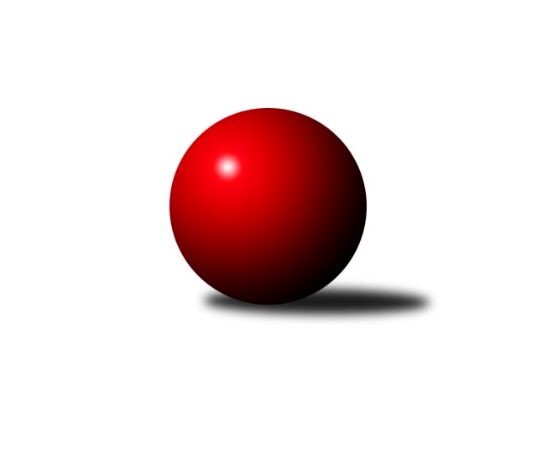 Č.12Ročník 2022/2023	21.1.2023Nejlepšího výkonu v tomto kole: 2574 dosáhlo družstvo: Kuželky Aš BKrajský přebor KV 2022/2023Výsledky 12. kolaSouhrnný přehled výsledků:TJ Lomnice D	- Kuželky Aš C	2:14	2274:2362		21.1.KK Karlovy Vary	- TJ Šabina 	12:4	2557:2518		21.1.TJ Lomnice E	- Slovan K.Vary C	12:4	2440:2398		21.1.Kuželky Aš B	- TJ Lomnice C	12:4	2574:2444		21.1.Loko Cheb C	- TJ Jáchymov B	16:0	       kontumačně		21.1.Kuželky Aš B	- Kuželky Aš C	10:6	2772:2646		14.1.Tabulka družstev:	1.	Kuželky Aš B	12	12	0	0	157 : 35 	 	 2536	24	2.	Sokol Teplá	10	7	1	2	102 : 58 	 	 2443	15	3.	TJ Lomnice E	11	6	2	3	99 : 77 	 	 2433	14	4.	KK Karlovy Vary	11	5	1	5	89 : 87 	 	 2433	11	5.	TJ Šabina	11	5	1	5	88 : 88 	 	 2447	11	6.	Kuželky Aš C	12	4	3	5	95 : 97 	 	 2437	11	7.	TJ Lomnice C	11	4	3	4	85 : 91 	 	 2437	11	8.	Loko Cheb C	11	5	0	6	83 : 93 	 	 2343	10	9.	TJ Jáchymov B	11	3	0	8	63 : 113 	 	 2319	6	10.	Slovan K.Vary C	11	1	3	7	59 : 117 	 	 2359	5	11.	TJ Lomnice D	11	1	2	8	56 : 120 	 	 2361	4Podrobné výsledky kola:	 TJ Lomnice D	2274	2:14	2362	Kuželky Aš C	Helena Pollnerová	 	 171 	 205 		376 	 0:2 	 377 	 	202 	 175		Jiří Bláha	Josef Zvěřina	 	 163 	 167 		330 	 0:2 	 407 	 	204 	 203		Ivona Mašková	Jan Pollner	 	 166 	 195 		361 	 0:2 	 367 	 	162 	 205		Vladimír Veselý ml.	Václav Basl	 	 200 	 172 		372 	 0:2 	 398 	 	191 	 207		Václav Mašek	Albert Kupčík	 	 221 	 217 		438 	 2:0 	 366 	 	193 	 173		Ota Laudát	Jaroslav Bendák	 	 214 	 183 		397 	 0:2 	 447 	 	223 	 224		Martin Hurtarozhodčí: Hanuš SlavíkNejlepší výkon utkání: 447 - Martin Hurta	 KK Karlovy Vary	2557	12:4	2518	TJ Šabina 	Bronislava Hánělová	 	 227 	 203 		430 	 2:0 	 384 	 	196 	 188		Tomáš Seidl	Lubomír Martinek	 	 210 	 206 		416 	 0:2 	 450 	 	222 	 228		František Seidl	Jiří Hojsák	 	 215 	 197 		412 	 2:0 	 405 	 	176 	 229		Marek Zvěřina	Vítězslav Vodehnal	 	 226 	 213 		439 	 2:0 	 431 	 	216 	 215		Eduard Seidl	Václav Zeman	 	 216 	 208 		424 	 0:2 	 430 	 	208 	 222		Jiří Beneš ml.	Ivan Žaloudík	 	 212 	 224 		436 	 2:0 	 418 	 	212 	 206		Jaromír Černýrozhodčí: Jiří HojsákNejlepší výkon utkání: 450 - František Seidl	 TJ Lomnice E	2440	12:4	2398	Slovan K.Vary C	Andrea Ječmenová	 	 216 	 208 		424 	 2:0 	 401 	 	203 	 198		Václav Hlaváč ml.	Lukáš Kožíšek	 	 203 	 206 		409 	 2:0 	 381 	 	186 	 195		Jiří Šafr	Luboš Kožíšek	 	 177 	 200 		377 	 0:2 	 379 	 	210 	 169		Miroslav Handšuh	Soňa Šimáčková	 	 217 	 201 		418 	 2:0 	 404 	 	211 	 193		František Korbel	Iva Knesplová Koubková	 	 195 	 178 		373 	 0:2 	 422 	 	209 	 213		Lukáš Holý	Petra Prouzová	 	 222 	 217 		439 	 2:0 	 411 	 	220 	 191		Luděk Strížrozhodčí: Luboš KožíšekNejlepší výkon utkání: 439 - Petra Prouzová	 Kuželky Aš B	2574	12:4	2444	TJ Lomnice C	Václav Pilař	 	 210 	 232 		442 	 2:0 	 365 	 	181 	 184		Petr Sacher	Dagmar Jedličková	 	 210 	 196 		406 	 0:2 	 457 	 	218 	 239		Jiří Flejšar	Jaroslav Bulant	 	 246 	 219 		465 	 2:0 	 413 	 	222 	 191		Xenie Sekáčová	Vladislav Urban	 	 219 	 207 		426 	 2:0 	 378 	 	186 	 192		Růžena Kovačíková	Luděk Kratochvíl	 	 183 	 225 		408 	 0:2 	 431 	 	225 	 206		Petr Lidmila	Martina Pospíšilová	 	 227 	 200 		427 	 2:0 	 400 	 	203 	 197		Petr Jandarozhodčí: Martina PospíšilováNejlepší výkon utkání: 465 - Jaroslav Bulant	 Loko Cheb C		16:0		TJ Jáchymov Brozhodčí: Jana HamrováKONTUMACE	 Kuželky Aš B	2772	10:6	2646	Kuželky Aš C	Luděk Kratochvíl	 	 229 	 233 		462 	 0:2 	 473 	 	239 	 234		Jiří Bláha	Dagmar Jedličková	 	 230 	 221 		451 	 0:2 	 466 	 	243 	 223		Ivona Mašková	Jaroslav Bulant	 	 242 	 244 		486 	 2:0 	 443 	 	201 	 242		Václav Mašek	Vladislav Urban	 	 233 	 229 		462 	 2:0 	 382 	 	204 	 178		Marie Hertelová	Václav Veselý	 	 216 	 212 		428 	 0:2 	 443 	 	212 	 231		Vladimír Veselý ml.	Martina Pospíšilová	 	 238 	 245 		483 	 2:0 	 439 	 	207 	 232		Martin Hurtarozhodčí: Martina PospíšilováNejlepší výkon utkání: 486 - Jaroslav BulantPořadí jednotlivců:	jméno hráče	družstvo	celkem	plné	dorážka	chyby	poměr kuž.	Maximum	1.	Jiří Nováček 	Loko Cheb C	454.00	314.5	139.5	3.0	4/6	(494)	2.	Jaroslav Bulant 	Kuželky Aš B	447.03	298.3	148.7	3.8	5/5	(486)	3.	Martin Hurta 	Kuželky Aš C	442.68	302.3	140.4	3.4	4/4	(474)	4.	Petr Tauber 	Sokol Teplá	437.27	297.3	140.0	5.5	4/4	(493)	5.	Jiří Flejšar 	TJ Lomnice C	432.38	292.2	140.2	5.2	4/4	(470)	6.	Albert Kupčík 	TJ Lomnice D	430.71	297.6	133.1	6.3	6/6	(453)	7.	Petr Čolák 	KK Karlovy Vary	427.75	294.8	133.0	4.8	5/6	(497)	8.	Jaroslav Solín 	Kuželky Aš B	427.33	292.7	134.7	7.1	4/5	(447)	9.	Luboš Axamský 	Sokol Teplá	424.15	296.8	127.4	4.6	4/4	(437)	10.	Václav Pilař 	Kuželky Aš B	421.25	292.6	128.7	6.8	5/5	(461)	11.	Jiří Beneš  ml.	TJ Šabina 	421.10	292.8	128.3	5.8	5/5	(444)	12.	Jiří Velek 	Sokol Teplá	420.65	293.7	127.0	8.1	4/4	(449)	13.	Martina Pospíšilová 	Kuželky Aš B	419.04	294.2	124.8	5.8	4/5	(488)	14.	Luděk Kratochvíl 	Kuželky Aš B	418.65	292.5	126.2	8.6	4/5	(476)	15.	Miroslav Handšuh 	Slovan K.Vary C	418.60	291.9	126.7	6.7	3/4	(449)	16.	Miroslav Pešťák 	Sokol Teplá	417.96	294.0	124.0	6.0	4/4	(463)	17.	Lubomír Martinek 	KK Karlovy Vary	417.58	290.6	127.0	6.0	6/6	(479)	18.	Ivona Mašková 	Kuželky Aš C	417.17	294.0	123.2	6.7	4/4	(479)	19.	Xenie Sekáčová 	TJ Lomnice C	416.71	290.1	126.6	6.0	4/4	(444)	20.	Tomáš Seidl 	TJ Šabina 	416.63	294.5	122.1	7.5	5/5	(463)	21.	Vladislav Urban 	Kuželky Aš B	416.07	292.6	123.5	7.4	5/5	(474)	22.	Josef Veverka 	TJ Lomnice D	415.21	288.3	126.9	5.7	6/6	(438)	23.	Václav Zeman 	KK Karlovy Vary	414.42	294.7	119.8	7.7	5/6	(458)	24.	Jaromír Černý 	TJ Šabina 	414.42	295.4	119.0	7.0	5/5	(463)	25.	František Seidl 	TJ Šabina 	414.38	293.6	120.8	7.5	4/5	(450)	26.	Petra Prouzová 	TJ Lomnice E	412.81	285.8	127.0	7.5	3/3	(439)	27.	Andrea Ječmenová 	TJ Lomnice E	412.50	289.8	122.7	7.5	3/3	(435)	28.	Petr Lidmila 	TJ Lomnice C	412.48	281.3	131.1	9.3	4/4	(447)	29.	Marek Zvěřina 	TJ Šabina 	410.70	288.2	122.5	9.0	5/5	(465)	30.	Lubomír Hromada 	TJ Lomnice C	410.17	288.7	121.4	8.9	3/4	(454)	31.	Soňa Šimáčková 	TJ Lomnice E	407.75	290.5	117.2	7.6	3/3	(447)	32.	Eva Nováčková 	Loko Cheb C	407.69	287.6	120.1	9.3	4/6	(441)	33.	Štefan Mrenica 	TJ Jáchymov B	406.70	281.9	124.9	9.4	4/5	(461)	34.	Jan Horák 	Sokol Teplá	406.50	286.4	120.1	7.3	3/4	(438)	35.	Iva Knesplová Koubková 	TJ Lomnice E	406.05	282.8	123.3	8.4	3/3	(422)	36.	Lukáš Kožíšek 	TJ Lomnice E	405.25	286.0	119.3	8.1	2/3	(434)	37.	Luděk Stríž 	Slovan K.Vary C	404.29	280.0	124.3	6.7	4/4	(455)	38.	Jiří Bláha 	Kuželky Aš C	404.20	288.2	116.0	10.2	4/4	(473)	39.	Vítězslav Vodehnal 	KK Karlovy Vary	403.71	288.6	115.1	8.6	6/6	(439)	40.	Václav Mašek 	Kuželky Aš C	403.38	283.4	120.0	11.4	3/4	(451)	41.	Eduard Seidl 	TJ Šabina 	401.67	278.4	123.3	5.1	4/5	(436)	42.	Petr Janda 	TJ Lomnice C	400.86	284.4	116.5	9.3	4/4	(416)	43.	Vladimír Veselý  ml.	Kuželky Aš C	400.71	277.3	123.4	7.7	3/4	(448)	44.	Václav Basl 	TJ Lomnice E	400.00	284.3	115.8	10.8	2/3	(421)	45.	Ivan Rambousek 	Loko Cheb C	399.75	286.5	113.3	10.5	4/6	(463)	46.	Jiří Hojsák 	KK Karlovy Vary	397.54	293.8	103.8	12.3	6/6	(442)	47.	Jiří Šeda 	TJ Jáchymov B	393.60	285.2	108.4	8.9	5/5	(432)	48.	Ivana Nová 	TJ Jáchymov B	393.17	275.5	117.7	9.6	4/5	(413)	49.	Klára Egererová 	TJ Lomnice E	392.87	285.5	107.3	9.9	3/3	(426)	50.	Helena Pollnerová 	TJ Lomnice D	392.50	285.6	106.9	10.8	6/6	(432)	51.	Pavlína Stašová 	Slovan K.Vary C	391.75	286.9	104.9	11.0	4/4	(431)	52.	Jiří Šafr 	Slovan K.Vary C	389.75	277.1	112.7	8.5	4/4	(415)	53.	Daniel Hussar 	Loko Cheb C	387.89	281.4	106.5	11.4	6/6	(436)	54.	Ota Laudát 	Kuželky Aš C	387.83	278.4	109.5	11.4	4/4	(440)	55.	Martin Bezouška 	TJ Jáchymov B	387.67	276.5	111.2	11.8	4/5	(399)	56.	Jana Hamrová 	Loko Cheb C	387.60	281.4	106.2	11.2	5/6	(448)	57.	Vlastimil Čegan 	TJ Jáchymov B	386.56	274.6	112.0	12.7	5/5	(419)	58.	Hanuš Slavík 	TJ Lomnice D	383.80	278.5	105.3	13.1	5/6	(421)	59.	Vladimír Krýsl 	Loko Cheb C	383.39	271.1	112.3	11.2	6/6	(439)	60.	Luboš Kožíšek 	TJ Lomnice E	382.17	272.7	109.5	10.2	2/3	(393)	61.	Jitka Laudátová 	Kuželky Aš C	381.67	268.3	113.3	8.5	3/4	(393)	62.	Josef Ženíšek 	KK Karlovy Vary	380.83	274.7	106.2	13.2	6/6	(438)	63.	Hana Makarová 	TJ Jáchymov B	380.33	273.2	107.2	11.0	4/5	(449)	64.	Kateřina Hlaváčová 	Slovan K.Vary C	377.25	269.8	107.5	11.0	3/4	(420)	65.	Jaroslava Chlupová 	Slovan K.Vary C	373.00	270.3	102.7	12.9	4/4	(419)	66.	Petr Sacher 	TJ Lomnice C	372.00	261.9	110.1	14.0	4/4	(395)	67.	Gerhardt Brandl 	TJ Šabina 	371.93	265.0	106.9	12.7	5/5	(408)	68.	Josef Zvěřina 	TJ Lomnice D	367.58	264.7	102.9	16.0	4/6	(403)	69.	Jan Pollner 	TJ Lomnice D	361.90	270.0	92.0	18.1	5/6	(418)	70.	Jiří Čížek 	Loko Cheb C	361.71	272.1	89.6	13.9	6/6	(414)	71.	Jaroslav Stulík 	TJ Jáchymov B	360.50	256.5	104.0	13.0	4/5	(380)	72.	Rostislav Milota 	Sokol Teplá	343.63	247.1	96.5	15.0	4/4	(382)		Petr Koubek 	TJ Lomnice E	446.00	323.0	123.0	6.0	1/3	(446)		Ludvík Maňák 	TJ Lomnice D	442.00	295.0	147.0	5.0	1/6	(442)		Bronislava Hánělová 	KK Karlovy Vary	430.00	308.0	122.0	7.0	1/6	(430)		Dominik Kopčík 	Kuželky Aš C	429.50	296.0	133.5	9.0	1/4	(431)		Jaromír Valenta 	Sokol Teplá	429.00	302.0	127.0	9.0	1/4	(429)		Ivan Žaloudík 	KK Karlovy Vary	423.75	290.0	133.8	4.3	2/6	(436)		Dagmar Jedličková 	Kuželky Aš B	422.08	302.1	120.0	8.0	2/5	(451)		Lukáš Holý 	Slovan K.Vary C	422.00	288.0	134.0	6.0	1/4	(422)		Adolf Klepáček 	Loko Cheb C	422.00	289.0	133.0	9.0	1/6	(422)		Miroslava Boková 	Sokol Teplá	420.50	291.3	129.3	11.0	2/4	(437)		Jiří Vácha 	Loko Cheb C	414.00	292.0	122.0	11.0	1/6	(414)		Václav Veselý 	Kuželky Aš B	409.67	286.3	123.4	7.9	3/5	(439)		Ladislav Litvák 	TJ Lomnice E	408.50	287.0	121.5	12.0	1/3	(411)		Lukáš Zeman 	Slovan K.Vary C	406.00	275.0	131.0	9.0	2/4	(407)		Václav Hlaváč  ml.	Slovan K.Vary C	406.00	288.0	118.0	10.0	2/4	(411)		Martina Sobotková 	Slovan K.Vary C	405.29	296.3	109.0	10.0	1/4	(457)		František Korbel 	Slovan K.Vary C	404.00	308.0	96.0	16.0	1/4	(404)		Jaroslav Bendák 	TJ Lomnice D	403.17	286.3	116.8	11.8	3/6	(427)		Stanislav Květoň 	TJ Šabina 	402.67	290.3	112.3	10.3	1/5	(422)		Libor Kupka 	KK Karlovy Vary	397.00	287.0	110.0	10.0	1/6	(397)		Ladislav Martínek 	TJ Jáchymov B	395.00	280.5	114.5	10.3	2/5	(422)		Josef Bílek 	Sokol Teplá	393.50	280.8	112.8	10.3	1/4	(409)		Jaroslav Kovář 	TJ Jáchymov B	386.50	275.5	111.0	12.0	2/5	(397)		Michaela Pešková 	TJ Šabina 	386.00	267.0	119.0	8.0	1/5	(386)		Růžena Kovačíková 	TJ Lomnice C	384.00	279.5	104.5	12.5	2/4	(390)		Libuše Korbelová 	TJ Lomnice C	383.50	277.5	106.0	12.0	2/4	(418)		Marie Hertelová 	Kuželky Aš C	382.00	278.0	104.0	14.0	1/4	(382)		Blanka Martinková 	KK Karlovy Vary	379.50	280.0	99.5	13.0	2/6	(383)		František Živný 	TJ Jáchymov B	369.67	261.2	108.5	12.0	2/5	(390)		Patricia Bláhová 	TJ Šabina 	358.00	266.0	92.0	17.0	1/5	(358)		Roman Bláha 	TJ Šabina 	354.00	258.0	96.0	13.0	1/5	(354)		Josef Jančula 	Loko Cheb C	353.50	247.5	106.0	14.5	2/6	(388)		Jan Ritschel 	TJ Lomnice E	352.00	259.5	92.5	15.0	1/3	(360)		Radek Plechatý 	TJ Lomnice D	339.00	255.0	84.0	15.0	1/6	(339)		Jana Lukášková 	Sokol Teplá	320.00	251.0	69.0	25.0	1/4	(320)Sportovně technické informace:Starty náhradníků:registrační číslo	jméno a příjmení 	datum startu 	družstvo	číslo startu26915	František Korbel	21.01.2023	Slovan K.Vary C	1x25433	Václav Hlaváč ml.	21.01.2023	Slovan K.Vary C	1x3720	Václav Zeman	21.01.2023	KK Karlovy Vary	1x2099	Ivan Žaloudík	21.01.2023	KK Karlovy Vary	1x3715	Vítězslav Vodehnal	21.01.2023	KK Karlovy Vary	1x3702	Lubomír Martinek	21.01.2023	KK Karlovy Vary	1x2069	Bronislava Hánělová	21.01.2023	KK Karlovy Vary	1x3681	Jiří Hojsák	21.01.2023	KK Karlovy Vary	1x
Hráči dopsaní na soupisku:registrační číslo	jméno a příjmení 	datum startu 	družstvo	Program dalšího kola:13. kolo24.1.2023	út	17:00	TJ Lomnice E - TJ Lomnice C (předehrávka z 21. kola)	4.2.2023	so	9:00	TJ Jáchymov B - TJ Lomnice C				-- volný los -- - KK Karlovy Vary	4.2.2023	so	9:00	TJ Šabina  - TJ Lomnice E	4.2.2023	so	9:00	Slovan K.Vary C - Loko Cheb C	4.2.2023	so	13:45	Kuželky Aš C - Sokol Teplá	4.2.2023	so	17:00	TJ Lomnice D - Kuželky Aš B	Nejlepší šestka kola - absolutněNejlepší šestka kola - absolutněNejlepší šestka kola - absolutněNejlepší šestka kola - absolutněNejlepší šestka kola - dle průměru kuželenNejlepší šestka kola - dle průměru kuželenNejlepší šestka kola - dle průměru kuželenNejlepší šestka kola - dle průměru kuželenNejlepší šestka kola - dle průměru kuželenPočetJménoNázev týmuVýkonPočetJménoNázev týmuPrůměr (%)Výkon6xJaroslav BulantKuželky Aš B4655xMartin HurtaKuželky Aš C112.784472xJiří FlejšarTJ Lomnice C4571xPetra ProuzováTJ Lomnice E110.764391xFrantišek SeidlTJ Šabina4502xAlbert KupčíkTJ Lomnice D110.514386xMartin HurtaKuželky Aš C4471xFrantišek SeidlTJ Šabina109.744503xVáclav PilařKuželky Aš B4426xJaroslav BulantKuželky Aš B108.344651xPetra ProuzováTJ Lomnice E4391xVítězslav VodehnalKK K.Vary 107.06439